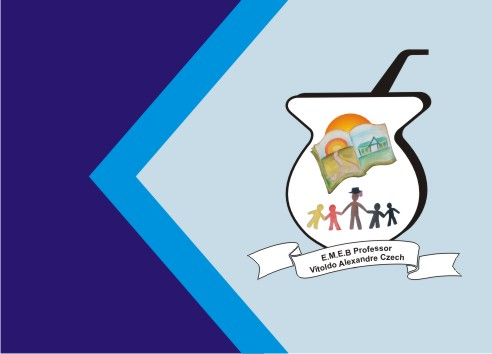 Atividade de ArtesCORES PRIMÁRIAS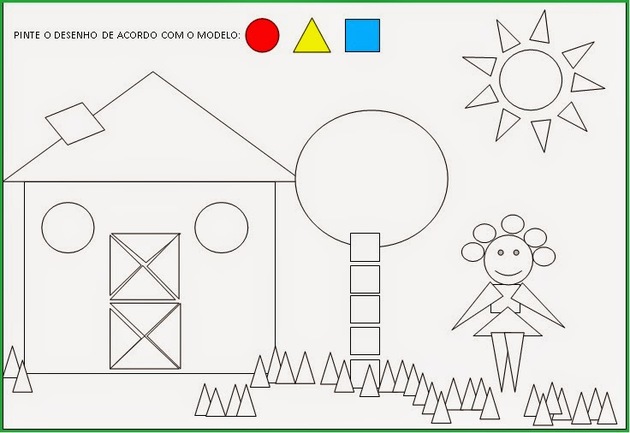 